Принято:Решение Ученого совета От «30» августа 2019 г.Протокол №1Рабочая программа учебной дисциплиныУправление финансовыми рискамиНаправление подготовки38.03.02 МенеджментНаправленность (профиль) подготовкиФинансовый менеджментКвалификация (степень) выпускникаБакалаврФорма обученияЗаочнаяМосква, 2019СОДЕРЖАНИЕ1. Перечень планируемых результатов обучения по дисциплине (модуля), соотнесенных с планируемыми результатами освоения основной профессиональной образовательной программыВ результате освоения ОПОП бакалавриата обучающийся должен овладеть следующими результатами обучения по дисциплине:2. Место дисциплины в структуре основной профессиональной образовательной программы бакалавриатаДисциплина реализуется в рамках дисциплин по выбору вариативной части (дисциплины по выбору) ОПОП.Для освоения дисциплины необходимы компетенции, предшествующие входные знания и умения, сформированные в рамках изучения следующих дисциплин: «Бизнес-планирование», «Инвестиционный анализ», «Инновационный менеджмент», «Методы принятия управленческих решений», «Статистика», «Стратегический менеджмент», «Теория вероятностей и математическая статистика», «Управление операциями», «Управление проектами», «Управленческие решения», «Финансовая среда предпринимательства и предпринимательские риски», «Финансовый менеджмент».Дисциплина «Управление финансовыми рисками» является основой для освоения таких предметов, как «Страхование», «Управление инвестициями», «Управление инновациями». Дисциплина изучается на 4-м курсе, в 7-8 семестрах для заочной формы обучения.3. Объем дисциплины в зачетных единицах с указанием количества академических часов, выделенных на контактную работу обучающихся с преподавателем (по видам занятий) и на самостоятельную работу обучающихся Общая трудоемкость дисциплины составляет 6 зачетных единиц.4. Содержание дисциплины, структурированное по темам с указанием отведенного на них количества академических часов и видов учебных занятий4.1 Разделы дисциплины и трудоемкость по видам учебных занятий (в академических часах)Для заочной формы обучения4.2 Содержание дисциплины, структурированное по разделамТема 1. Сущность и классификация рисков. Место финансовых рисковСодержание лекционного курсаПонятие риска как экономической категории. Характеристика основных теорий финансовых рисков. Основы теории предпринимательских рисков. Классификация рисков. Сущность макроэкономического, производственного (делового) и финансового рисков. Место финансовых рисков в общей классификации рисков.Содержание практических занятийОсновы теории предпринимательских рисков.Тема 2. Виды финансовых рисковСодержание лекционного курсаСущность и функции финансового риска. Характеристика основных теорий финансовых рисков. Современные классификации финансовых рисков и их основные проявления. Классификация финансовых рисков по видам, уровню потерь и источникам возникновения. Риски утраты ликвидности (платежеспособности). Виды инвестиционных рисков и рисков, связанных с покупательной способностью денег. Валютные риски. Классификация валютных рисков: операционный, трансляционный и экономический валютные риски. Последствия и методы контроля валютного риска. Процентные риски. Факторы, влияющие на уровень процентных ставок. Классификация процентных рисков: позиционный, портфельный и экономический (структурный) процентные риски. Понятие дюрации и чувствительности.Содержание практических занятийХарактеристика основных теорий финансовых рисков.Виды инвестиционных рисков и рисков, связанных с покупательной способностью денег.Тема 3. Факторы, влияющие на финансовые рискиСодержание лекционного курсаОбщая характеристика основных факторов и их влияния на изменение уровня финансового риска. Влияние факторов рыночного равновесия. Виды и роль факторов, ограничивающих уровень риска. Содержание практических занятийВиды и роль факторов, ограничивающих уровень риска.Тема 4. Риск-менеджмент как система управления финансовыми рискамиСодержание лекционного курсаРиск-менеджмент как система управления финансовыми рисками. Общая схема процесса управления риском. Стратегия риск-менеджмента. Характеристика отдельных составляющих системы риск-менеджмента.Содержание практических занятийХарактеристика отдельных составляющих системы риск-менеджмента.Тема 5. Этапы формирования риск-менеджментаСодержание лекционного курсаЭтапы формирования риск-менеджмента. Условия формирования эффективной системы риск-менеджмента. Этапы процесса управления финансовыми рисками: выявление (идентификация) риска, оценка риска, управление риском, контроль риска.Содержание практических занятийУсловия формирования эффективной системы риск-менеджмента.Тема 6. Принципы и правила управления финансовыми рискамиСодержание лекционного курсаПринципы риск-менеджмента. Ключевые правила управления финансовыми рисками.Содержание практических занятийКлючевые правила управления финансовыми рисками.Тема 7. Методы выявления финансовых рисковСодержание лекционного курсаОсновные подходы к выявлению риска. Структурные диаграммы и карты потоков как методы выявления финансовых рисков. Анализ финансовой и управленческой отчетности как методы выявления рисков. Построение риск-профиля (карты рисков).Содержание практических занятийПостроение риск-профиля (карты рисков).Тема 8. Качественные и количественные методы оценки финансовых рисковСодержание лекционного курсаКачественные методы оценки финансовых рисков. Методы использования аналогов и экспертных оценок (метод «Дельфи» и др.). Критерии и методы количественной оценки финансовых рисков. Статистические показатели, используемые для количественной оценки риска: вероятность, математическое ожидание, дисперсия, стандартное отклонение, коэффициент вариации. Показатели оценки риска: закон нормального распределения вероятностей, правило «трех сигм». Расчет вероятности убытков. Интегральные оценка и характеристики риска.Содержание практических занятийСтатистические показатели, используемые для количественной оценки риска: вероятность, математическое ожидание, дисперсия, стандартное отклонение, коэффициент вариации.Тема 9. Контроль в системе риск-менеджментаСодержание лекционного курсаФункции контроля в системе риск-менеджмента. Понятие уровня толерантности к риску и его границ. Контроль за исполнением риск-решений.Содержание практических занятийКонтроль за исполнением риск-решений.Тема 10. Инструменты снижения финансовых рисковСодержание лекционного курсаТрансфер как способ управления финансовыми рисками. Хеджирование финансовых рисков. Диверсификация рисков как метод снижения их уровня. Лимитирование концентрации финансовых рисков. Страхование и самострахование как методы снижения рисков. Объединение рисков. Принципы избегания возможных рисков.Содержание практических занятийХеджирование финансовых рисков.Тема 11. Организация риск-менеджментаСодержание лекционного курсаКритерии принятия решения в условиях неопределенности. Концепция приемлемого риска. Распределение функций и обязанностей в системе управления финансовыми рисками на предприятии.Содержание практических занятийРаспределение функций и обязанностей в системе управления финансовыми рисками на предприятии.Тема 12. Анализ эффективности методов управления финансовыми рискамиСодержание лекционного курсаАнализ эффективности методов управления финансовыми рисками. Средства предупреждения рисков. Финансирование рисков.Содержание практических занятийАнализ эффективности методов управления финансовыми рисками.Тема 13. Информационное обеспечение системы управления финансовыми рискамиСодержание лекционного курсаПовышение уровня информационного обеспечения хозяйственной деятельности как метод снижения финансовых рисков. Принципы информационного обеспечения системы управления риском. Внешние и внутренние источники информации. Визуализация рисков.Содержание практических занятийПринципы информационного обеспечения системы управления риском.Тема 14. Риск и доходность финансовых активовСодержание лекционного курсаСодержание концепции финансового менеджмента «Риск-доходность». Соотношение доходности и риска финансовых активов. Концепция оценки риска финансовых активов. Модель оценки доходности финансовых активов. Индикаторы на рынке ценных бумаг.Содержание практических занятийМодель оценки доходности финансовых активов.Тема 15. Анализ инвестиционных возможностей в условиях неопределенностиСодержание лекционного курсаФункции рисковых предпочтений инвесторов. Этапы анализа инвестиционных возможностей в условиях неопределенности и их влияние на инвестиционную деятельность предприятия. Понятие и роль инвестиционной стратегии в эффективном управлении «портфелем» рисков предприятия. Рисковое инвестирование в инновационное предпринимательство: суть и модель организации. Субсидирование рискового инвестирования по государственным программам.Содержание практических занятийРисковое инвестирование в инновационное предпринимательство: суть и модель организации.Тема 16. Риск и структура капитала. Эффект финансового рычагаСодержание лекционного курсаТеории структуры капитала. Производственный и финансовый риски в контексте рыночного риска. Эффект финансового рычага.Содержание практических занятийТеории структуры капитала.Тема 17. Риск и производные финансовые инструментыСодержание лекционного курсаОсновы теории опционов. Риск и использование валютных фьючерсных контрактов. Фьючерсные контракты и фондовые индексы. Фьючерсные контракты и процентные ставки. Операции своп.Содержание практических занятийОсновы теории опционов.5. Перечень учебно-методического обеспечения для самостоятельной работы обучающихся по дисциплинеОдним из основных видов деятельности обучающегося является самостоятельная работа, которая включает в себя изучение лекционного материала, учебников и учебных пособий, первоисточников, подготовку сообщений, выступления на практических занятиях, выполнение заданий преподавателя. Методика самостоятельной работы предварительно разъясняется преподавателем и в последующем может уточняться с учетом индивидуальных особенностей обучающихся. Время и место самостоятельной работы выбираются обучающимися по своему усмотрению с учетом рекомендаций преподавателя.Самостоятельную работу над дисциплиной следует начинать с изучения рабочей программы «Управление финансовыми рисками», которая содержит основные требования к знаниям, умениям и навыкам обучаемых. Обязательно следует вспомнить рекомендации преподавателя, данные в ходе лекционных и практических занятий. Затем – приступать к изучению отдельных тем в порядке, предусмотренном рабочей программой.Получив представление об основном содержании темы, необходимо изучить материал с помощью учебников, других методических материалов, указанных в разделе 7 указанной рабочей программы. Целесообразно составить краткий конспект или схему, отображающую смысл и связи основных понятий данной темы. Затем, как показывает опыт, полезно изучить выдержки из первоисточников. При желании можно составить их краткий конспект. Важным источником для освоения дисциплины являются ресурсы информационно-телекоммуникационной сети «Интернет». Обязательно следует записывать возникшие вопросы, на которые не удалось ответить самостоятельно.6. Фонд оценочных средств для проведения промежуточной аттестации обучающихся по дисциплинеФонд оценочных средств оформлен в виде приложения к рабочей программе дисциплины «Управление финансовыми рисками».7. Перечень основной и дополнительной учебной литературы, необходимой для освоения дисциплины7.1. Основная учебная литератураГибсон Роджер Формирование инвестиционного портфеля: Управление финансовыми рисками [Электронный ресурс]/ Гибсон Роджер— Электрон. текстовые данные.— М.: Альпина Бизнес Букс, 2019.— 280 c.— Режим доступа: http://www.iprbookshop.ru/82378.html.— ЭБС «IPRbooks»Каранина Е.В. Управление финансовыми рисками. Стратегические модели и профессиональные стандарты [Электронный ресурс]: учебное пособие/ Каранина Е.В.— Электрон. текстовые данные.— СПб.: Интермедия, 2017.— 152 c.— Режим доступа: http://www.iprbookshop.ru/66803.html.— ЭБС «IPRbooks»Шапкин А.С. Экономические и финансовые риски. Оценка, управление, портфель инвестиций [Электронный ресурс]/ Шапкин А.С., Шапкин В.А.— Электрон. текстовые данные.— М.: Дашков и К, 2016.— 544 c.— Режим доступа: http://www.iprbookshop.ru/60565.html.— ЭБС «IPRbooks»7.2. Дополнительная учебная литератураВасин С.М., Шутов В.С. Управление рисками на предприятии: Учеб. пособие. – М.: КноРус, 2010.Грачева М.В., Ляпина С.Ю. Управление рисками в инновационной деятельности. Учеб. пособие. – М.: ЮНИТИ-ДАНА, 2010.Уродовских В.Н. Управление рисками предприятия: Учеб. пособие. – М.: ИНФРА-М, 2011.Фирсова О.А. Управление рисками организаций: Учеб.-метод. Пособие. – Орёл: Межрегиональная Академия безопасности и выживания, 2014. ЭБС IPRbooks, по паролю.Фомичев А.Н. Риск-менеджмент: Учеб. – М.: Дашков и К°, 2011. ЭБС IPRbooks, по паролю.8. Современные профессиональные базы данных и информационные справочные системыИнформационно-правовая система «Консультант+» - договор №2856/АП от 01.11.2007Информационно-справочная система «LexPro» - договор б/н от 06.03.2013Официальный интернет-портал базы данных правовой информации http://pravo.gov.ruПортал Федеральных государственных образовательных стандартов высшего образования http://fgosvo.ruПортал "Информационно-коммуникационные технологии в образовании" http://www.ict.edu.ruНаучная электронная библиотека http://www.elibrary.ru/Национальная электронная библиотека http://www.nns.ru/Электронные ресурсы Российской государственной библиотеки http://www.rsl.ru/ru/root3489/allWeb of Science Core Collection — политематическая реферативно-библиографическая и наукомтрическая (библиометрическая) база данных — http://webofscience.comПолнотекстовый архив ведущих западных научных журналов на российской платформе Национального электронно-информационного консорциума (НЭИКОН) http://neicon.ruБазы данных издательства Springer https://link.springer.comОткрытые данные государственных органов http://data.gov.ru/www.cbr.ru. Сайт Банка России.www.garant.ru. Информационно-правовой портал.www.gks.ru. Сайт Федеральной службы государственной статистики.www.minfin.ru. Сайт Министерства финансов РФ.www.riskmanage.ru. Сайт клуба российских риск-менеджеров.9. Методические указания для обучающихся по освоению дисциплины10. Лицензионное программное обеспечениеВ процессе обучения на экономическом факультете по всем направлениям подготовки используется следующее лицензионное программное обеспечение:11. Описание материально-технической базы, необходимой для осуществления образовательного процесса по дисциплинеДля построения эффективного учебного процесса Кафедра Экономики и управления располагает следующими материально-техническими средствами, которые используются в процессе изучения дисциплины:- доска;- персональные компьютеры (компьютерный класс кафедры, аудитория 403, 16 шт.), каждый из компьютеров подключен к сети Интернет;- экран;- мультимедийный проектор.В процессе преподавания и для самостоятельной работы обучающихся используются также компьютерные классы аудиторий 304 и 307, а также специальные ресурсы кабинета экономики (305 ауд.). 12. Особенности реализации дисциплины для инвалидов и лиц с ограниченными возможностями здоровьяДля обеспечения образования инвалидов и обучающихся с ограниченными возможностями здоровья разрабатывается адаптированная образовательная программа, индивидуальный учебный план с учетом особенностей их психофизического развития и состояния здоровья, в частности применяется индивидуальный подход к освоению дисциплины, индивидуальные задания: рефераты, письменные работы и, наоборот, только устные ответы и диалоги, индивидуальные консультации, использование диктофона и других записывающих средств для воспроизведения лекционного и семинарского материала.В целях обеспечения обучающихся инвалидов и лиц с ограниченными возможностями здоровья библиотека комплектует фонд основной учебной литературой, адаптированной к ограничению их здоровья, предоставляет возможность удаленного использования электронных образовательных ресурсов, доступ к которым организован в МПСУ. В библиотеке проводятся индивидуальные консультации для данной категории пользователей, оказывается помощь в регистрации и использовании сетевых и локальных электронных образовательных ресурсов, предоставляются места в читальных залах, оборудованные программами невизуального доступа к информации, экранными увеличителями и техническими средствами усиления остаточного зрения.13. Иные сведения и (или) материалыНе предусмотрены.Составитель: Балашов Ю.К, к.э.н., декан факультета экономики и права МПСУ14. Лист регистрации измененийРабочая программа учебной дисциплины обсуждена и утверждена на заседании Ученого совета от «24» июня 2013 г. протокол № 10Лист регистрации изменений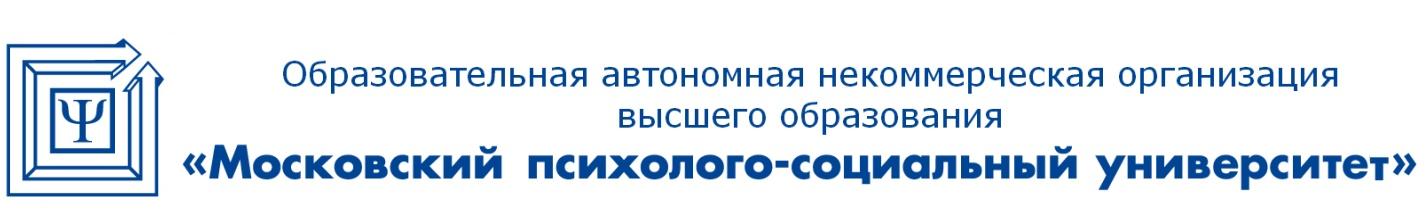 Лицензия: регистрационный № 1478 от 28 мая 2015 года, на бланке серии 90Л01 №0008476Свидетельство о государственной аккредитации: регистрационный № 2783 от 07 марта 2018 года, на бланке серии 90А01 №0002920115191, г. Москва, 4-й Рощинский проезд, 9А  / Тел: + 7 (495) 796-92-62  /  E-mail: mpsu@mpsu.ruПеречень планируемых результатов обучения по дисциплине, соотнесенных с планируемыми результатами освоения основной профессиональной образовательной программы3Место дисциплины в структуре основной профессиональной образовательной программы бакалавриата4Объем дисциплины в зачетных единицах с указанием количества академических часов, выделенных на контактную работу обучающихся с преподавателем (по видам занятий) и на самостоятельную работу обучающихся4Содержание дисциплины, структурированное по темам (разделам) с указанием отведенного на них количества академических часов и видов учебных занятий4 Разделы дисциплины и трудоемкость по видам учебных занятий5 Содержание дисциплины, структурированное по разделам (темам)6Перечень учебно-методического обеспечения для самостоятельной работы обучающихся по дисциплине 9Фонд оценочных средств для проведения промежуточной аттестации обучающихся по дисциплине 10Перечень основной и дополнительной учебной литературы, необходимой для освоения дисциплины10Современные профессиональные базы данных и информационные справочные системы11Методические указания для обучающихся по освоению дисциплины11Лицензионное программное обеспечение16Описание материально-технической базы, необходимой для осуществления образовательного процесса по дисциплине16Особенности реализации дисциплины для инвалидов и лиц с ограниченными возможностями здоровьяИные сведения и (или) материалы1717Лист регистрации изменений18Кодыкомпетенции по ФГОСРезультаты освоения ОПОП (содержание компетенций)Перечень планируемых результатов обучения по дисциплинеПК-15умение проводить анализ рыночных и специфических рисков для принятия управленческих решений, в том числе при принятии решений об инвестировании и финансировании   Знать:понятийный и терминологический аппарат курса;сущность и классификацию финансовых рисков;сущность, функции и основные принципы организации риск-менеджмента;пути снижения финансовых рисков;   Уметь: проводить анализ рыночных и специфических рисков для принятия управленческих решений;ориентироваться в причинах и степени финансовых рисков;использовать методы управления рисками;анализировать информационные и статистические материалы по оценке влияния на финансовые результаты предприятия финансовых рисков, используя современные методы и показатели такой оценки;подготавливать и принимать решения в условиях неопределенности и риска;   Владеть:навыками принятия решений об инвестировании и финансировании.ПК-16владение навыками оценки инвестиционных проектов, финансового планирования и прогнозирования с учетом роли финансовых рынков и институтов   Знать:основные риски инвестиционных проектов, финансовых планов и прогнозов, методы их количественной и качественной оценки и пути их снижения;   Уметь: оценивать качественными и количественными методами общие и специфические риски инвестиционных рисков, финансовых планов и прогнозов;   Владеть:навыками оценки инвестиционных проектов, финансового планирования и прогнозирования с учетом роли финансовых рынков и институтов.Объём дисциплиныВсего часовОбъём дисциплинызаочная форма обученияОбщая трудоемкость дисциплины216Контактная работа обучающихся с преподавателем (по видам учебных занятий) (всего)18Аудиторная работа (всего):18в том числе:лекции10семинары, практические занятия8Внеаудиторная работа (всего):Самостоятельная работа обучающихся (всего)185Вид промежуточной аттестации обучающегося (зачёт, экзамен)13№п/пРазделы и темы дисциплиныСеместрВиды учебной работы, включая самостоятельную работу студентов и трудоемкость (в часах)Виды учебной работы, включая самостоятельную работу студентов и трудоемкость (в часах)Виды учебной работы, включая самостоятельную работу студентов и трудоемкость (в часах)Виды учебной работы, включая самостоятельную работу студентов и трудоемкость (в часах)Виды учебной работы, включая самостоятельную работу студентов и трудоемкость (в часах)Виды учебной работы, включая самостоятельную работу студентов и трудоемкость (в часах)Виды учебной работы, включая самостоятельную работу студентов и трудоемкость (в часах)Виды учебной работы, включая самостоятельную работу студентов и трудоемкость (в часах)Вид оценочного средства текущего контроля успеваемости, промежуточной аттестации (по семестрам)№п/пРазделы и темы дисциплиныСеместрВСЕГОИз них аудиторные занятияИз них аудиторные занятияИз них аудиторные занятияИз них аудиторные занятияСамостоятельная работаКонтрольная работаКурсовая работаВид оценочного средства текущего контроля успеваемости, промежуточной аттестации (по семестрам)№п/пРазделы и темы дисциплиныСеместрВСЕГОЛекции .Практикум. ЛабораторПрактическ.занятия /семинары 1Сущность и классификация рисков. Место финансовых рисков7131-12Опрос2Виды финансовых рисков7131-12Коллоквиум 3Факторы, влияющие на финансовые риски7131-12Опрос4Риск-менеджмент как система управления финансовыми рисками7131-12Коллоквиум 5Этапы формирования риск-менеджмента713-112Опрос6Принципы и правила управления финансовыми рисками713-112Коллоквиум 7Методы выявления финансовых рисков713-112Опрос8Качественные и количественные методы оценки финансовых рисков713-112Коллоквиум , тестированиеИтого по 7 семестру10844964 (зачёт)9Контроль в системе риск-менеджмента8111-10Опрос10Инструменты снижения финансовых рисков811119Коллоквиум , тестирование11Организация риск-менеджмента8111-10Опрос12Анализ эффективности методов управления финансовыми рисками8111-10Коллоквиум , тестирование13Информационное обеспечение системы управления финансовыми рисками8111-10Опрос, тестирование14Риск и доходность финансовых активов8111-10Коллоквиум 15Анализ инвестиционных возможностей в условиях неопределенности811-110Опрос16Риск и структура капитала. Эффект финансового рычага811-110Коллоквиум 17Риск и производные финансовые инструменты811-110ОпросИтого по 8 семестру10864899 (экзамен)ИТОГО216101218113 (контроль)Вид деятельностиМетодические указания по организации деятельности студентаЛекцияНаписание конспекта лекций: кратко, схематично, последовательно фиксировать основные положения, выводы, формулировки, обобщения; помечать важные мысли, выделять ключевые слова, термины. Проверка терминов, понятий с помощью энциклопедий, словарей, справочников с выписыванием толкований в тетрадь. Обозначить вопросы, термины, материал, который вызывает трудности, пометить и попытаться найти ответ в рекомендуемой литературе. Если самостоятельно не удается разобраться в материале, необходимо сформулировать вопрос и задать преподавателю на консультации, на практическом занятии.Практические занятияПроработка рабочей программы, уделяя особое внимание целям и задачам, структуре и содержанию дисциплины. Конспектирование источников. Работа с конспектом лекций, подготовка ответов к контрольным вопросам, просмотр рекомендуемой литературы, работа с текстом. Прослушивание аудио- и видеозаписей по заданной теме, решение расчетно-графических заданий, решение задач по алгоритму и др.Индивидуальные заданияЗнакомство с основной и дополнительной литературой, включая справочные издания, зарубежные источники, конспект основных положений, терминов, сведений, требующихся для запоминания и являющихся основополагающими в этой теме. Составление аннотаций к прочитанным литературным источникам и др.Самостоятельная работаСамостоятельная работа проводится с целью: систематизации и закрепления полученных теоретических знаний и практических умений обучающихся; углубления и расширения теоретических знаний студентов; формирования умений использовать нормативную,  правовую, справочную  документацию, учебную  и специальную литературу; развития познавательных способностей и активности обучающихся: творческой инициативы, самостоятельности, ответственности, организованности; формирование самостоятельности мышления, способностей к саморазвитию, совершенствованию и самоорганизации; формирования профессиональных компетенций; развитию исследовательских умений обучающихся. Формы и виды самостоятельной работы: чтение основной и дополнительной литературы – самостоятельное изучение материала по рекомендуемым литературным источникам; работа с библиотечным каталогом, самостоятельный подбор необходимой литературы; работа со словарем, справочником; поиск необходимой информации в сети Интернет; конспектирование  источников; реферирование источников; составление аннотаций к прочитанным литературным источникам; составление рецензий и отзывов на прочитанный материал; составление обзора публикаций по теме; составление и разработка терминологического словаря; составление хронологической таблицы; составление библиографии (библиографической картотеки); подготовка к различным формам текущей и промежуточной аттестации (к тестированию, зачету, экзамену); выполнение домашних контрольных работ; самостоятельное выполнение практических заданий репродуктивного типа (ответы на вопросы, тесты; выполнение творческих заданий). Технология организации самостоятельной работы обучающихся включает использование информационных и материально-технических ресурсов образовательного учреждения: библиотеку с читальным залом, укомплектованную в соответствии с существующими нормами; учебно-методическую базу учебных кабинетов, лабораторий и зала кодификации; компьютерные классы с возможностью работы в сети Интернет; аудитории (классы) для консультационной деятельности; учебную и учебно-методическую литературу, разработанную с учетом увеличения доли самостоятельной работы студентов, и иные  методические материалы. Перед выполнением обучающимися внеаудиторной самостоятельной работы преподаватель проводит консультирование по выполнению задания, который включает цель задания, его содержания, сроки выполнения, ориентировочный объем работы, основные требования к результатам работы, критерии оценки. Во время выполнения обучающимися внеаудиторной самостоятельной работы и при необходимости преподаватель может проводить индивидуальные и групповые консультации. Самостоятельная работа может осуществляться индивидуально или группами обучающихся в зависимости от цели, объема, конкретной тематики самостоятельной работы, уровня сложности, уровня умений обучающихся. Контроль самостоятельной работы предусматривает:соотнесение содержания контроля с целями обучения; объективность контроля;валидность контроля (соответствие предъявляемых заданий тому, что предполагается проверить); дифференциацию контрольно-измерительных материалов.Формы контроля самостоятельной работы:просмотр и проверка выполнения самостоятельной работы преподавателем;организация самопроверки, взаимопроверки выполненного задания в группе; обсуждение результатов выполненной работы на занятии;проведение письменного опроса; проведение устного опроса;организация и проведение индивидуального собеседования; организация и проведение собеседования с группой;защита отчетов о проделанной работе.ОпросОпрос - это средство контроля, организованное как специальная беседа преподавателя с обучающимся на темы, связанные с изучаемой дисциплиной, и рассчитанное на выявление объема знаний по определенному разделу, теме, проблеме и т.п. Проблематика, выносимая на опрос определена в заданиях для самостоятельной работы обучающегося, а также может определяться преподавателем, ведущим семинарские занятия. Во время проведения опроса обучающийся должен уметь обсудить с преподавателем соответствующую проблематику на уровне диалога.КоллоквиумКоллоквиум (от латинского colloquium – разговор, беседа) – одна из форм учебных занятий, беседа преподавателя с учащимися на определенную тему из учебной программы. Цель проведения коллоквиума состоит в выяснении уровня знаний, полученных учащимися в результате прослушивания лекций, посещения семинаров, а также в результате самостоятельного изучения материала. В рамках поставленной цели решаются следующие задачи:выяснение качества и степени понимания учащимися лекционного материала;развитие и закрепление навыков выражения учащимися своих мыслей;расширение вариантов самостоятельной целенаправленной подготовки учащихся;развитие навыков обобщения различных литературных источников;предоставление возможности учащимся сопоставлять разные точки зрения по рассматриваемому вопросу.В результате проведения коллоквиума преподаватель должен иметь представление:о качестве лекционного материала;о сильных и слабых сторонах своей методики чтения лекций;о сильных и слабых сторонах своей методики проведения семинарских занятий;об уровне самостоятельной работы учащихся;об умении обучающихся вести дискуссию и доказывать свою точку зрения;о степени эрудированности учащихся;о степени индивидуального освоения материала конкретными обучающимися.В результате проведения коллоквиума обучающийся должен иметь представление:об уровне своих знаний по рассматриваемым вопросам в соответствии с требованиями преподавателя и относительно других студентов группы;о недостатках самостоятельной проработки материала;о своем умении излагать материал;о своем умении вести дискуссию и доказывать свою точку зрения.В зависимости от степени подготовки группы можно использовать разные подходы к проведению коллоквиума. В случае, если большинство группы с трудом воспринимает содержание лекций и на практических занятиях демонстрирует недостаточную способность активно оперировать со смысловыми единицами и терминологией курса, то коллоквиум можно разделить на две части. Сначала преподаватель излагает базовые понятия, содержащиеся в программе. Это должно занять не более четверти занятия. Остальные три четверти необходимо посвятить дискуссии, в ходе которой обучающиеся должны убедиться и, главное, убедить друг друга в обоснованности и доказательности полученного видения вопроса и его соответствия реальной практике. Если же преподаватель имеет дело с более подготовленной, самостоятельно думающей и активно усваивающей смысловые единицы и терминологию курса аудиторией, то коллоквиум необходимо провести так, чтобы сами обучающиеся сформулировали изложенные в программе понятия, высказали несовпадающие точки зрения и привели практические примеры. За преподавателем остается роль модератора (ведущего дискуссии), который в конце «лишь» суммирует совместно полученные результаты.ТестированиеКонтроль в виде тестов может использоваться после изучения каждой темы курса. Итоговое тестирование можно проводить в форме: компьютерного тестирования, т.е. компьютер произвольно выбирает вопросы из базы данных по степени сложности;письменных ответов, т.е. преподаватель задает вопрос и дает несколько вариантов ответа, а обучающийся на отдельном листе записывает номера вопросов и номера соответствующих ответов. Для достижения большей достоверности результатов тестирования следует строить текст так, чтобы у обучающихся было не более 40 – 50 секунд для ответа на один вопрос. Итоговый тест должен включать не менее 60 вопросов по всему курсу. Значит, итоговое тестирование займет целое занятие. Оценка результатов тестирования может проводиться двумя способами:1) по 5-балльной системе, когда ответы студентов оцениваются следующим образом:- «отлично» – более 80% ответов правильные;- «хорошо» – более 65% ответов правильные; - «удовлетворительно» – более 50% ответов правильные.Обучающиеся, которые правильно ответили менее чем на 70% вопросов, должны в последующем пересдать тест. При этом необходимо проконтролировать, чтобы вариант теста был другой; 2) по системе зачет-незачет, когда для зачета по данной дисциплине достаточно правильно ответить более чем на 70% вопросов. Подготовка к экзамену (зачету)При подготовке к экзамену (зачету) необходимо ориентироваться на конспекты лекций, рекомендуемую литературу и др. Основное в подготовке к сдаче зачета и экзамена по дисциплине «Управление финансовыми рисками» - это повторение всего материала дисциплины, по которому необходимо сдавать экзамен. При подготовке к сдаче зачета или экзамена обучающийся весь объем работы должен распределять равномерно по дням, отведенным для подготовки к зачету или экзамену, контролировать каждый день выполнение намеченной работы. Подготовка к зачету (экзамену) включает в себя три этапа:самостоятельная работа в течение семестра;непосредственная подготовка в дни, предшествующие зачету (экзамену) по темам курса; подготовка к ответу на задания, содержащиеся в билетах (тестах) зачета (экзамена).Для успешной сдачи зачета (экзамена) по дисциплине «Управление финансовыми рисками» обучающиеся должны принимать во внимание, что:все основные вопросы, указанные в рабочей программе, нужно знать, понимать их смысл и уметь его разъяснить;указанные в рабочей программе формируемые профессиональные компетенции в результате освоения дисциплины должны быть продемонстрированы студентом;семинарские занятия способствуют получению более высокого уровня знаний и, как следствие, более высокой оценке на зачете (экзамене);готовиться к экзамену необходимо начинать с первой лекции и первого семинара.Программный продуктТипТип лицензииДополнительные сведенияMicrosoft Windows XP Professional RussianОперационная системаOEM-лицензииПоставляются в составе готового компьютераMicrosoft Windows 7 ProfessionalОперационная системаOEM-лицензииПоставляются в составе готового компьютераMicrosoft Office 2007Программный пакетMicrosoft Open LicenseЛицензия № 45829385 от 26.08.2009 (бессрочно)Microsoft Office 2010 ProfessionalПрограммный пакетMicrosoft Open LicenseЛицензия № 48234688 от 16.03.2011Microsoft Office 2010 ProfessionalПрограммный пакетMicrosoft Open LicenseЛицензия № 49261732 от 04.11.2011DrWEB Entrprise SuiteКомплексная система антивирусной защитыMicrosoft Open LicenseЛицензия № 126408928, действует до 13.03.2018IBM SPSS Statistic BASEПрикладное ПОДоговорЛицензионный договор № 20130218-1 от 12.03.2013MathCAD EducationПрикладное ПОДоговор-офертаЛицензионный договор № 456600 от 19.03.20131C:Бухгалтерия 8 учебная версияИнформационная системаДоговорДоговор № 01/200213 от 20.02.2013LibreOfficeПрограммный пакетLesser General Public LicenseОферта (свободная лицензия)SciLabПрикладное ПОCeCILLОферта (свободная лицензия)№ 
п/пСодержание измененияРеквизиты
документа
об утверждении
измененияДата
введения
измененияУтверждена и введена в действие решением Ученого совета на основании Федерального государственного образовательного стандарта высшего профессионального образования по направлению подготовки 080200 Менеджмент (квалификация (степень) «бакалавр»), утвержденного приказом Министерства образования и науки Российской Федерации от 20.05.2010 г. № 544Протокол заседания 
Ученого совета  от «24» июня 2013 года протокол № 10  01.09.2013Актуализирована решением Ученого совета с учетом развития науки, культуры, экономики, техники, технологий и социальной сферыПротокол заседания 
Ученого совета  от «30» июня 2014 года протокол № 801.09.2014Актуализирована решением Ученого совета с учетом развития науки, культуры, экономики, техники, технологий и социальной сферыПротокол заседания 
Ученого совета  от «29» июня 2015 года протокол № 1101.09.2015Актуализирована решением Ученого совета на основании утверждения Федерального государственного образовательного стандарта высшего образования по направлению подготовки 38.03.02 Менеджмент (уровень бакалавриата), утвержденного приказом Министерства образования и науки Российской Федерации от 12.01.2016 г. № 7Протокол заседания 
Ученого совета  от «29» февраля 2016 года протокол № 501.03.2016Актуализирована решением Ученого совета с учетом развития науки, культуры, экономики, техники, технологий и социальной сферыПротокол заседания 
Ученого совета  от «30» мая 2016 года    протокол № 801.09.2016Актуализирована решением Ученого совета с учетом развития науки, культуры, экономики, техники, технологий и социальной сферыПротокол заседания 
Ученого совета  от «28» августа 2017 года протокол № 1101.09.2017Актуализирована решением Ученого совета с учетом развития науки, культуры, экономики, техники, технологий и социальной сферыПротокол заседания 
Ученого совета  от «28» августа 2018 года протокол №701.09.2018Обновлена решением совместного заседания Совета и Кафедр факультета экономики и права ОАНО ВО «МПСУ Протокол совместного заседания Совета и Кафедр факультета экономики и права ОАНО ВО «МПСУ» от 30 августа 2019 г. № 1.01.09.2019